Reservation Instructions for Coastal Classic GymnasticsDecember 8th, 2023 – December 10th, 2023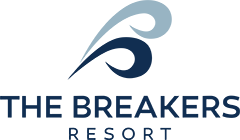 For Breakers, Please call 855-861-9550, Press option 2 to make a new reservation. Provide Group Name, Coastal Classic Gymnastics 24, and group code CCG24B. First night deposit is due at time of booking. Select from the below accommodationsParadise Ocean View Deluxe Studio – Two queen beds, full size sleeper sofa, mini refrigerator, microwave, angle view balcony.Rate: $65.37++Paradise Oceanfront Deluxe 1 Bedroom Queen Suite – Two queen beds in bedroom, living area with murphy wall bed, and sleeper sofa, galley style full kitchen, Oceanfront balcony.Rate: $87.45++